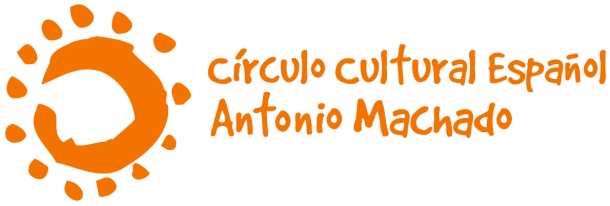 XI Certamen de Cortometrajes «Miradas/Blécker» (2020)Bases del CertamenEl Círculo Cultural Español Antonio Machado de Luxemburgo convoca el XI Certamen de Cortometrajes «Miradas/Blécker». La finalidad de este Certamen es difundir en Luxemburgo cortometrajes realizados en España para dar a conocer nuestra cinematografía del cortometraje y tender puentes entre nuestras culturas. El Certamen se regirá por las reglas contenidas en estas bases.El contenido de los cortometrajes será de ficción (incluyendo animación).Podrán participar en el Certamen todos los cortometrajes producidos o dirigidos por personas mayores de 16 años, cualquiera que sea su nacionalidad, siempre que sean residentes de hecho o de derecho en el Estado español.Serán admitidos los cortometrajes que se hayan realizado con posterioridad al 1 de enero de 2017 y que no hayan sido presentados a concurso en ediciones anteriores.Para inscribirse en el Certamen, los participantes deberán seguir los pasos que se indican en la sección «Inscripción» y enviar por correo electrónico los documentos debidamente cumplimentados que se indican en dicha sección. Cada participante podrá presentar el número de obras que desee.El autor se responsabiliza de los derechos de sus obras y deberá enviar por correo electrónico la debida autorización y cesión de los derechos (documentos que se encuentran al final de estas bases) para poder inscribirlas y exhibirlas posteriormente en el Certamen.Los cortometrajes serán de tema libre, dándose prioridad a aquellos cuyo contenido sea de actualidad social.La duración de los cortometrajes no podrá exceder de 20 minutos.Todos los cortometrajes presentados estarán subtitulados en inglés, francés o español, siempre en una lengua distinta de la de la versión original. Si la versión original es en francés, los subtítulos no serán necesarios.Los cortometrajes y demás materiales audiovisuales deberán enviarse por medios electrónicos hasta el 20 de enero de 2020.El Comité organizador del Certamen quedará debidamente autorizado a utilizar el material promocional y publicitario del que vengan acompañadas las copias en todo cuanto tenga que ver con la promoción del Certamen. Asimismo, el Comité podrá utilizar fotogramas de los cortometrajes para promocionar el propio Certamen.Los cortometrajes presentados quedarán en poder del Certamen para su incorporación al archivo del mismo.Un jurado nombrado por el Círculo Machado será el encargado de otorgar los premios, que se darán a conocer en la última sesión del Certamen. Sus miembros se comprometen a no divulgar sus deliberaciones hasta después de la entrega oficial de los premios. El fallo del jurado es inapelable. Los cortometrajes finalistas se proyectarán en la gala de entrega de los premios que tendrá lugar el 18 de septiembre de 2020.El cortometraje ganador no se dará a conocer al público hasta el final de la última sesión de proyecciones en Luxemburgo, en la gala de entrega de los premios. Sin embargo, el fallo será comunicado a los participantes a más tardar el 1 de julio de 2020. El director del cortometraje ganador será invitado a participar en esta última sesión. El Comité organizador le pagará como parte del premio el viaje para dos personas desde Madrid o Barcelona hasta Luxemburgo (ida el jueves o el viernes y vuelta el sábado o el domingo), así como la estancia y gastos de manutención. Si acepta el premio, el director, el productor o alguno de los actores del cortometraje galardonado deberá participar en la gala final, donde se le hará entrega del galardón.Se pedirá a los autores de los cortometrajes finalistas que vayan a ser exhibidos en la Cinémathèque de Luxemburgo que envíen una versión del cortometraje en un formato apto para gran pantalla, ya sea un DCP o un enlace de descarga con una grabación de alta definición (HD 1080 p como mínimo).La participación en el Certamen implica la aceptación de estas bases en su integridad, así como las decisiones que adopten el jurado o el Comité organizador.INSCRIPCIÓNPara inscribirse, el participante deberá enviar el siguiente material:Hoja de inscripciónCesión de derechosCurrículum del directorCortometrajes presentados al CertamenLa documentación se enviará por correo electrónico a la dirección siguiente:miradas.cortos@gmail.com.Para más información, pueden dirigirse también a la citada dirección electrónica.El Certamen de Cortometrajes «Miradas/Blécker» se realiza en colaboración con la Cinémathèque de la Ville de Luxembourg, en cuya sala de proyecciones se celebrará la gala de entrega de premios.Las bases del Certamen pueden descargarse también en nuestro sitio web (http://www.circulo-machado.lu).Certamen de Cortometrajes «Miradas/Blécker» 2020HOJA DE INSCRIPCIÓNTítulo del cortometraje	Fecha del cortometraje	Nombre del director	Teléfono de contacto	Dirección de correo electrónico	Dirección postal	Fecha de envío	Certamen de Cortometrajes «Miradas/Blécker» 2020CARTA DE CESIÓN DE DERECHOS _______________________________________, con domicilio en _________________________ ___________________________________________ y DNI/pasaporte n° ____________, en calidad de productor/director del cortometraje ________________________________________________ (en adelante, el AUTOR).El AUTOR entrega al Círculo Cultural Español Antonio Machado de Luxemburgo (en adelante, el CÍRCULO), voluntariamente y de forma totalmente gratuita, el material audiovisual cuyo título original es ___________________________________________ (en adelante, la OBRA), para su visionado, evaluación y posterior exhibición, previa selección entre materiales de terceros, en el Certamen de Cortometrajes «Miradas/Blécker» que organiza el CÍRCULO (en adelante, el CERTAMEN).El AUTOR manifiesta que:I.	Es el creador o productor de la OBRA y garantiza que esta se encuentra libre de cargas, gravámenes y derechos de terceros de cualquier naturaleza. Además el AUTOR mantendrá indemne al CÍRCULO de cualquier reclamación, tanto propia como de terceros, sobre la OBRA o cualquiera de los materiales que la forman.II.	La entrega que realiza al CÍRCULO del soporte físico o del fichero electrónico en el que se incorpora la OBRA implica asimismo la cesión, de forma gratuita, de los derechos de explotación sobre fotogramas de la OBRA, en cualquier medio o modalidad de comunicación pública (ya sea la OBRA finalista, no finalista o ganadora).III.	En el caso de que la OBRA sea seleccionada como finalista, la entrega que realiza al CÍRCULO de la OBRA implica asimismo la cesión, de forma gratuita, de todos los derechos de explotación sobre la OBRA en el marco del CERTAMEN (en la presente y futuras ediciones), tanto para su exhibición pública en Luxemburgo como en otras exhibiciones que se hagan a través de los acuerdos que el CERTAMEN o el CÍRCULO establezcan con terceros (en Luxemburgo).IV.	La cesión no supone una cesión en exclusiva de los derechos de propiedad intelectual del AUTOR sobre la OBRA, de los que el AUTOR conserva plena titularidad, manteniendo de este modo el derecho a explotarla por sí mismo o a través de terceros.V.	Autoriza y cede la utilización al CÍRCULO de las fotografías entregadas al CÍRCULO, para que puedan ser utilizadas con fines promocionales y de difusión del CERTAMEN.VI.	Autoriza de forma expresa que se incorpore su nombre y otros datos personales en la base de datos del CERTAMEN, a los efectos de poder contactar y comunicar el interés o no del CERTAMEN en el material recibido. Cuando lo desee el AUTOR podrá acceder a sus datos, rectificarlos o cancelarlos, solicitándolo al CÍRCULO.VII.	Y para que conste a los efectos oportunos, firma el presente documento, en _______________, a _____________________________________.